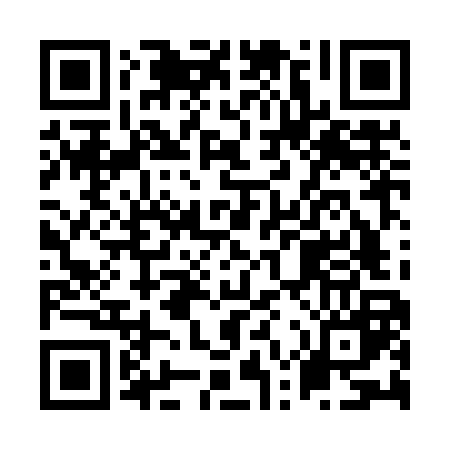 Prayer times for Kamaran Downs, AustraliaWed 1 May 2024 - Fri 31 May 2024High Latitude Method: NonePrayer Calculation Method: Muslim World LeagueAsar Calculation Method: ShafiPrayer times provided by https://www.salahtimes.comDateDayFajrSunriseDhuhrAsrMaghribIsha1Wed5:487:0512:403:526:167:292Thu5:487:0512:403:526:157:283Fri5:487:0612:403:516:157:284Sat5:497:0612:403:516:147:275Sun5:497:0712:403:506:137:276Mon5:497:0712:403:506:137:267Tue5:507:0812:403:506:127:258Wed5:507:0812:403:496:117:259Thu5:507:0912:403:496:117:2510Fri5:517:0912:403:486:107:2411Sat5:517:0912:403:486:107:2412Sun5:527:1012:403:476:097:2313Mon5:527:1012:403:476:097:2314Tue5:527:1112:403:476:087:2215Wed5:537:1112:403:466:087:2216Thu5:537:1212:403:466:077:2217Fri5:537:1212:403:466:077:2118Sat5:547:1312:403:456:077:2119Sun5:547:1312:403:456:067:2120Mon5:557:1412:403:456:067:2121Tue5:557:1412:403:456:067:2022Wed5:557:1512:403:446:057:2023Thu5:567:1512:403:446:057:2024Fri5:567:1612:403:446:057:2025Sat5:577:1612:403:446:047:2026Sun5:577:1712:403:436:047:1927Mon5:577:1712:413:436:047:1928Tue5:587:1812:413:436:047:1929Wed5:587:1812:413:436:037:1930Thu5:587:1912:413:436:037:1931Fri5:597:1912:413:436:037:19